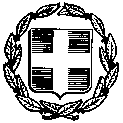       ΕΛΛΗΝΙΚΗ   ΔΗΜΟΚΡΑΤΙΑ				ΑΝΑΡΤΗΤΕΑ  ΣΤΟ  ΔΙΑΔΙΚΤΥΟΥΠΟΥΡΓΕΙΟ  ΠΑΙΔΕΙΑΣ ,ΕΡΕΥΝΑΣ	ΚΑΙ ΘΡΗΣΚΕΥΜΑΤΩΝ	   Νέα Απολλωνία  8/3/2017ΠΕΡΙΦ.  Δ/ΝΣΗ Α/ΘΜΙΑΣ ΚΑΙ Β/ΘΜΙΑΣ ΕΚΠ/ΣΗΣ	   Αρ. Πρωτ. : 21            ΚΕΝΤΡΙΚΗΣ   ΜΑΚΕΔΟΝΙΑΣΔ/ΝΣΗ Β/ΘΜΙΑΣ ΕΚΠ/ΣΗΣ ΔΥΤ. ΘΕΣΣΑΛΟΝΙΚΗΣ     	ΓΥΜΝΑΣΙΟ ΝΕΑΣ ΑΠΟΛΛΩΝΙΑΣ			Δ/νση: ΝΕΑ ΑΠΟΛΛΩΝΙΑ                                                			                                 Πληροφορίες: Μαργαρίτης Φίλιππος	Τηλ: 23930-41215 ΘΕΜΑ: Προκήρυξη εκπαιδευτικής εκδρομής Α΄- Β΄- Γ΄  Γυμνασίου Νέας Απολλωνίας στην Θεσσαλονίκη Σύμφωνα με την υπ’ αριθ. 33120/ΓΔ4/28-02-2017 Υ.Α. του ΥΠΔΒΜΘ προκηρύσσεται διαγωνισμός για τη διοργάνωση εκπαιδευτικής σχολικής εκδρομής. Δικαίωμα συμμετοχής έχουν, σύμφωνα με το νόμο, μόνο ταξιδιωτικά γραφεία που διαθέτουν ισχύουσα άδεια λειτουργίας από τον ΕΟΤ.Στοιχεία ΕκδρομήςΤόπος:   ΑΜΕΡΙΚΑΝΙΚΗ ΓΕΩΡΓΙΚΗ ΣΧΟΛΗ ΘΕΣΣΑΛΟΝΙΚΗ Χρόνος: 6-4-2017 ΗΜΕΡΑ ΠΕΜΠΤΗΏρα αναχώρησης: 08:30 π.μΏρα επιστροφής:14:00 μ.μΣυμμετέχοντες: 47 ± 2 μαθητές και 3 συνοδοί καθηγητέςΑπαραίτητοι όροι:Ασφάλιση ευθύνης διοργανωτή, σύμφωνα με την κείμενη νομοθεσία και πρόσθετη ασφάλιση με κάλυψη εξόδων σε περίπτωση ατυχήματος ή ασθένειας.Λεωφορείο σύγχρονο σε άρτια κατάσταση, σύμφωνα με την κείμενη νομοθεσία.Οι οικονομικές προσφορές θα πρέπει:1.Να προσφέρουν τιμή ανά μαθητή καθώς και συνολική τιμή της εκδρομής (αμφότερες με ΦΠΑ). 2.Να κατατεθούν αποκλειστικά σε κλειστούς φακέλους (190919/Δ2 ) στο γραφείο της Διεύθυνσης του Γυμνασίου Νέας Απολλωνίας .3.Να συνοδεύονται από υπεύθυνη δήλωση ότι το πρακτορείο διαθέτει ειδικό σήμα λειτουργίας σε ισχύ (2160/1993 άρθρο 1).ΚΑΤΑΛΗΚΤΙΚΗ ΗΜΕΡΟΜΗΝΙΑ ΚΑΤΑΘΕΣΗΣ ΠΡΟΣΦΟΡΩΝ  ΠΑΡΑΣΚΕΥΗ 20/4/2017  ΩΡΑ 12:00     Ο  ΔιευθυντήςΜαργαρίτης Φίλιππος					MSc Φυσικής Αγωγής